Памятка для родителей «БЕЗОПАСНОСТЬ НА ЛЬДУ»Любо пребывание на льду всегда таит опасность, поэтому, прежде чем выйти на лед, не будет лишним вспомнитьправила, которые обеспечат Вам безопасность, а может быть и сохранят жизнь.Прежде чем спуститься на лед: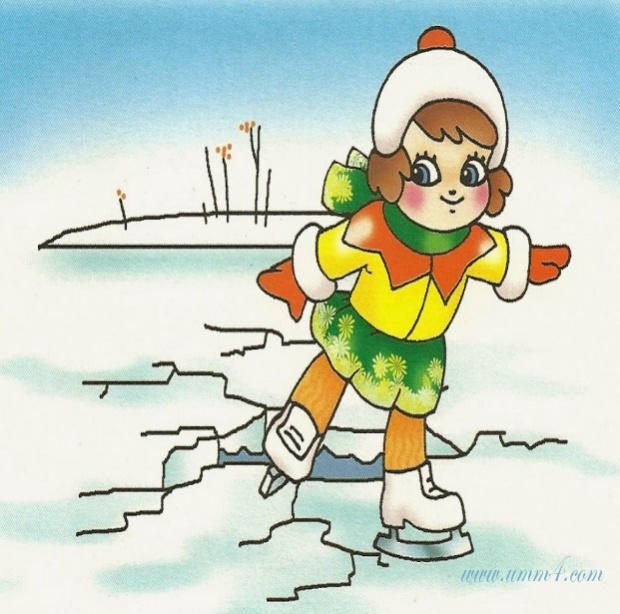  проверьте место, где лед примыкает к берегу - могут быть промоины, снежные надувы закрывающие их. Вустьях рек прочность льда ослаблена из-за течений; если Вы один, возьмите шест и переходите сшестом; безопаснее всего переходить реку или озеро на лыжах.Если Вы провалились: широко раскинуть руки по кромкам льда, чтобы не погрузиться с головой; если возможно, переберитесь к тому краю полыньи, где течение не увлекает Вас под лед; старайтесь необламывать кромку, без резких движений выбраться на лед, заползая грудью и поочередно вытаскивая наповерхность ноги широко их расставив.Главная тактика приноравливать свое тело к наиболее широкой площади опоры; выбравшись из полыньи нужнооткатиться, а затем ползти в ту сторону, откуда шел.Если на Ваших глазах провалился человек: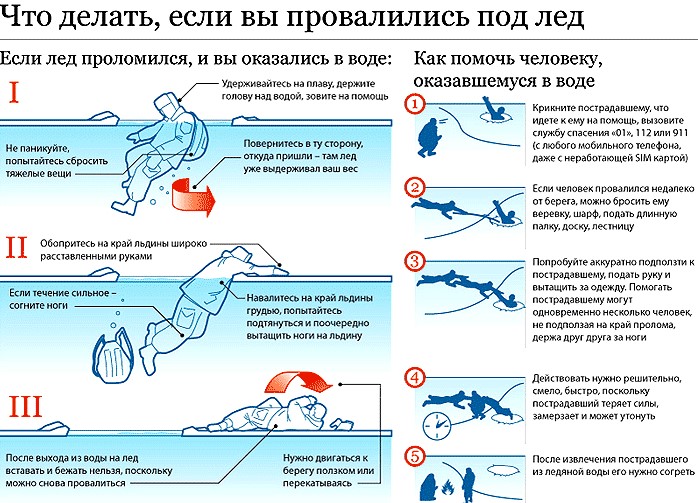  немедленно крикните ему, что идете на помощь; приближаться к полынье ползком, широко раскинув руки, будет лучше, если подложите лыжи или фанеру,доску, чтобы увеличить площадь опоры и ползти на них; к самому краю полыньи подползать нельзя, иначе и сам окажешься в воде; ремни или шарф, любая доска, жердь, лыжи, санки помогут Вам спасти человека; бросать связанные предметы нужно за 3-4м; если Вы не один, то, взяв друг друга за ноги ложитесь, на лед цепочкой и двигайтесь к пролому; действуйте решительно и скоро, пострадавший быстро коченеет в ледяной воде, намокшая одежда тянет его подав пострадавшему подручное средство, вытащить его на лед и ползком двигаться от опасной зоны; с пострадавшего снять и отжать всю одежду, потом снова одеть если нет сухой и укутать полиэтиленом,происходит эффект парника.Помните!В соблюдении этих правил - гарантия вашего здоровья.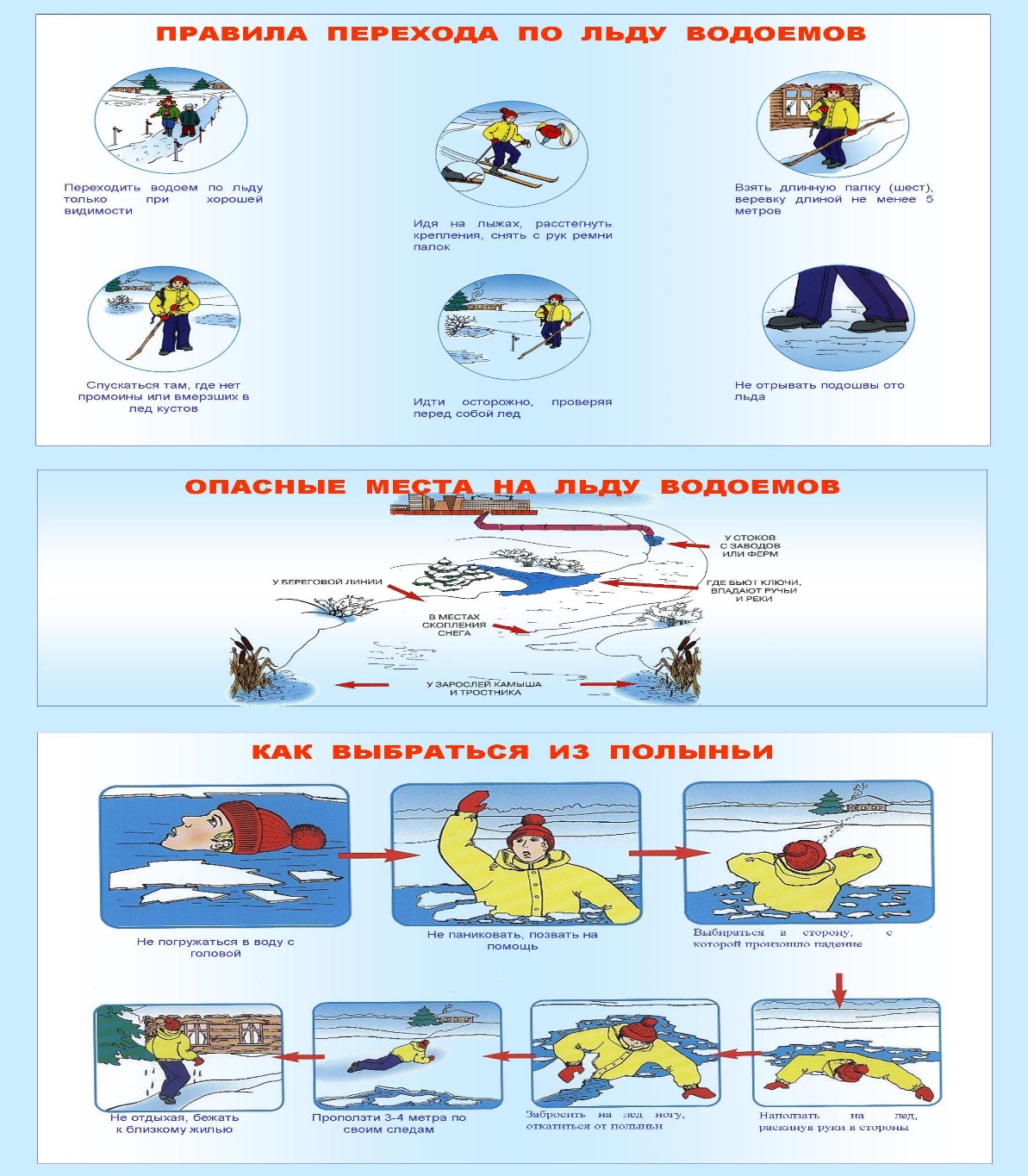 